MINISTERE DU DEVELOPPEMENT RURAL                REPUBLIQUE DU MALI                                                                                                 Un Peuple – Un But – Une Foi                 ------------------                                                                           -=-=-=-=-=-=-=-       SECRETARIAT GENERAL                                                                                                                                                                                    ---------------------                              PROJET D’APPUI A LA COMPETITIVITE                                                  AGRO-INDUSTRIELLE AU MALI (PACAM)                                                                       -------------------                                                                          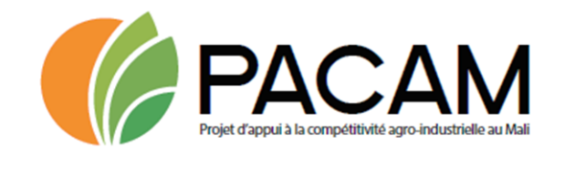  RECRUTEMENT D’UN CONSULTANT POUR L’EVALUATION FINALE DU PROJET D’APPUI A LA COMPETITIVITE AGRO-INDUSTRIELLE AU MALI (PACAM) RAPPORT D'EVALUATION DES DOSSIERS DE  MANIFESTATION  D’INTERETRELATIFS AUX SERVICES DE CONSULTANT POUR LE RECRUTEMENT D’UN CONSULTANT  POUR L’EVALUATION FINALE DU  PROJET D’APPUI A LA COMPETITIVITE AGROINDUSTRIELLE AU MALI (PACAM).Novembre 2022PREAMBULELe Projet d’Appui à la Compétitivité Agro-industrielle au Mali (PACAM) a publié  dans le journal "L’ESSOR" n°19761  du 1er novembre2022 une sollicitation de manifestation d’intérêt relative au « Recrutement d’un consultant pour l’évaluation finale du Projet d’Appui à la Compétitivité Agroindustrielle au Mali (PACAM) ».Les dossiers devraient être déposés à l’adresse suivante : PACAM / Hamdallaye ACI 2000, Rue 329, situé en face ouest de la mosquée Cheikh Hassane Abdalah Cheikh, Bamako-Mali. Tel : 00 223 44 97 91 60, au plus tard  le 18 novembre 2022, à 10 heures 00 TU.  OUVERTURE  ET  EVALUATION TECHNIQUEL’an deux mil vingt- deux et le 25 novembre, s’est déroulée dans la salle de réunion  du  PACAM, la séance d’ouverture et d’évaluation des dossiers de manifestation d’intérêt relatifs au recrutement d’un consultant pour l’évaluation finale  du Projet d’Appui à la Compétitivité Agroindustrielle au Mali (PACAM). Les travaux se sont déroulés sous la présidence de Mme HAIDARA Fatoumata BA, Coordinatrice du PACAM, Présidente de la commission ;M. Souleymane TRAORE, Responsable Administratif et Financier du PACAM; M. Moctar DIALLO, Spécialiste du Développement Social du PACAM, membre ;M. Zan BOUARE, Spécialiste en Suivi Évaluation du PACAM, membre;M. Moussa Mambé YARE, Spécialiste en passation des marchés du PACAM (Rapporteur) Le tableau fait ressortir également l’adresse du siège des différents soumissionnaires.Après avoir vérifié les documents fournis par les consultants, la commission a procédé à l’analyse des dossiers de manifestation. DOSSIERS REÇUS A LISSUE DE LA CONSULTATION A la date d’ouverture, treize (13) plis ont été reçus et acceptés et il a été ensuite procédé à la présentation et à l’ouverture des dossiers de manifestation d’intérêt reçus.Liste des bureaux ayant manifesté leur intérêt :ANALYSE DES DOSSIERS DE MANIFESTATION D’INTERET REÇUSLa commission d’analyse a procédé au cours de sa séance de travail du 02 décembre 2022 et jours suivants, à l’analyse technique des différentes expressions d’intérêts reçues sur la base des critères ci-dessous indiqués dans l’avis à manifestation d’intérêt initialement publié : Critères de qualification : Avoir réalisé des missions similaires en lien avec l’évaluation finale des projets et programmes financés par la Banque mondiale et/ou d’autres partenaires techniques et financiers.Avoir une expérience avérée dans le domaine des évaluations des projets et programmes financés par la Banque mondiale et/ou d’autres partenaires techniques et financiers.Ces missions similaires devront être prouvées par des attestations de bonne exécution ou des pages de garde et de signature des contrats exécutés ou des attestations de services faits délivrées par le commanditaire ;En cas d’ex éco, le consultant ayant exécuté le plus grand nombre de missions similaires pour les projets financés par la Banque mondiale sera choisi.Le résultat est consigné dans le tableau ci-après :TABLEAU N° 1 : Analyse des dossiers de manifestation d’intérêt : 	IV-QUALIFICATION ET ETABLISSEMENT  DE  LA   LISTE  RESTREINTEA la suite de l’évaluation des dossiers, la liste des consultants qualifiés pour mener la mission se présente ainsi qu'il suit :IV CLASSEMENT DES BUREAUX :Le classement a été établi en tenant compte du nombre de mission  similaire exécutée par rapport à la mission. CONCLUSION Le Groupement ISA CONSEILS/SAGES CONSULT, est classé premier et retenu pour l’évaluation finale, conformément à l’avis de manifestation d’intérêt un consultant sera sélectionné selon la méthode de la Sélection Fondée sur les Qualifications des Consultants (SFQ) telle que décrite dans les Directives de Consultants. Le Groupement ISA CONSEILS/SAGES CONSULT sera invité à produire une proposition technique et financière après l’avis de non objection de la Direction Générale des Marchés Publics et des Délégations de Services Public.MEMBRES DE LA COMMISSION D’EVALUATION                                                                                        Bamako, le 09 décembre 2022La Présidente de SéanceLa Coordinatrice du PACAM Mme HAIDARA Fatoumata BAANNEXESAvis de Manifestation d’IntérêtCopie de la page de l’Avis dans le journal "L’ESSOR"N° OrdreNOM CONSULTANTSADRESSEPAYS DE PROVENANCE1LEFAS SARLBaco Djicoroni Golf, rue : 822, Porte : 16,Tél: (223) 93 94 33 85 /  79 10 64 25Email : contact@lefas-ml.orgBamako-MaliMALI2GROUPEMENT ISA CONSEILS/SAGES CONSULTHamdalaye ACI 2000, 20 mètres Djicoroni Para,Tel. : (+223) 20 29 41 28 / 66 71 11 81,  E-mail : isaconseils@gmail.comBamako-Mali.MALI/MAURITANIE3H.N’D Ingénieurs Conseils SARLTél : (223) 20 20 24 13 BPE : 3131E-mail : ndjimhamady@afribonemali.netBamako-MaliMALI4Cabinet SISSOKO & ASSOCIES SARLHamdallaye ACI  2000, rue : 373, Porte : 167,Tél : (223) 74 57 05 76E-mail : sissokosaliou17@gmail.com.MALI5CEFADTel. : (+223) 20 77 43 22/66 81 78 41Immeuble CEFAD, Sébénicoro, près du poste de contrôle, E-mail : cefadconsult@gmail.com MALI6BUSINESSMANAGING & DEVELOPMENT/SAPRONAT/G-TAM CONSULTING.Hamdallaye ACI 2000, Immeuble SYLLA, Bamako, Mali, RCCM :MA.BKO2015, Tel :(+223) 66 71 93 22/Email : bmdconsulting64@gmail.com MALI7SOCIETE DE DEVELOPPEMENT INTERNATIONAL (SDI)710 route de la Suète, Québec,Email :contact@sdi-qc.org/sodevi.qcgmail.com CANADA8GROUPEMENT CONVERGENCES AUDIT &  CONSEILS /IPSO CONSEILS Badalabougou, cornice rue Gamal Abdel Nasser,  Tél (223) 70 39 96 18/20 23 26 63, E-mail : s.sawadogo@convergences-audit.comBamako-MALIMALI/BURKINA9DAOUNA-DEVELOPPEMENT RURAL (D.D.CONSEILS)Sotuba ACI,Tél (223) 76 38 69 87/66 16 89 40E-mail : samabdoul@yahoo.frMALI10KONI EXPERTISE1208, route de Koulikoro, Korofina Bamako, tél : (+223) 20 24 92 87/20 24 50 18 Mali11SCAGE  SASNiamakoro Cité UNICEF à 300 mètre de la station TOTAL coté nord, rue : 183, Porte : 20 Tél (223) 20 20 31 99/76 29 08 Bamako MaliMALI12GROUPEMENT SID/BICKABaco djicoroni ACI, Tél : (223) 20 20 45 58/76 45 87 59 E-mail : kanakomo@afribone.net.mlBamako-MaliMALI13NEZZUSFaladié Socoura, rue : 719, Porte : 503,Tél : (223) 44 41 91 98/66 73 93 89E-mail : courriers@nezzus.com,MALINoms et adresses des bureauxNombres de missions similaires en lien avec l’évaluation finale des projets et programmes financés par la Banque mondiale et/ou d’autres partenaires techniques et financiers.Nombre de missions retenuesObservationsPL N°1 LEFAS SARL, Baco Djicoroni Golf, rue : 822, Porte : 16,Tél: (223) 93 94 33 85 /  79 10 64 25Email : contact@lefas-ml.orgBamako-MaliAucune mission retenueDisqualifiéPLI N°02 : GROUPEMENT ISA CONSEILS/SAGES CONSULT, Hamdallaye ACI 2000, 20 mètres Djicoroni Para,Tel. : (+223) 20 29 41 28 / 66 71 11 81,  E-mail : isaconseils@gmail.comBamako-Mali.Évaluation à mi-parcours du Projet d’Appui à la Compétitivité Agro-industrielle (PACAM), 2021Étude de l’évaluation finale B3AN à Kayes, 2021 ;Évaluation finale du Projet de mise en valeur de la Falemé sur financement Banque Mondiale en Mauritanie, 2017 ;Évaluation finale du Projet d’Alimentation en Eau Potable de l’Aftout Echarghui, financement BID/AFD du 02 au 27/01/2017 ;Évaluation à mi parcours du Projet « Bilan et mise à jour du cadre national de la biosécurité de la Mauritanie 2020 ;Évaluation à mi-parcours du Projet de Développement de la Résilience à l’Insécurité Alimentaire et Nutritionnelle au Sahel en Mauritanie ;Évaluation à mi-parcours du Projet d’Approvisionnement en Eau Potable de la ville de Mauritanie ;Évaluation à mi-parcours du Projet de Gestion des parcours et Développement de l’Élevage en 2017.Élaboration du rapport d’achèvement du Programme de Filets Sociaux du Mali <<JIGISEME JIRI en septembre 2022 ;Élaboration du rapport d’achèvement du Projet d’Appui au Développement de l’Enseignement Supérieur (PADES) ;Dix (10) missions retenuesQualifiéPLI N°03: H.N’D Ingénieurs Conseils SARL, Tél : (223) 20 20 24 13 BPE : 3131E-mail :ndjimhamady@afribonemali.netBamako-Mali 1-Évaluation finale de contrat plan 2008-2012 et l’élaboration d’un nouveau contrat plan 2013 ;Une (01) mission retenueQualifiéPLI N°04 : Cabinet SISSOKO & ASSOCIES SARL, Hamdallaye ACI  2000, rue : 373, Porte : 167,Tél : (223) 74 57 05 76E-mail : sissokosaliou17@gmail.com.1-Étude de l’évaluation finale B2AL à Ségou et Gao Action Contre la Faim 2021 ;Une (01) mission retenueQualifiéPLI N°05 : CEFAD, Tel: (+223) 20 77 43 22/66 81 78 41.Immeuble CEFAD, Sébénicoro, près du poste de contrôle, E-mail : cefadconsult@gmail.comAucune mission retenueDisqualifiéPLI N°06: BUSINESSMANAGING & DEVELOPMENT/SAPRONAT/G-TAM CONSULTING, Bamako, Mali, RCCM : MA.BKO2015, Tel :(+223) 66 71 93 22/Email : bmdconsulting64@gmail.comAucune mission retenueDisqualifiéPLI N°07: SOCIETE DE DEVELOPPEMENT INTERNATIONAL (SDI, 710 route de la Suète, Québec,Email :contact@sdi-qc.org/sodevi.qcgmail.com1-Évaluation finale du Projet Emploi des jeunes des opportunités ici au Mali janvier 2022 ;2-Évaluation finale du Projet Emploi des jeunes des opportunités ici au Mali février  2020 ;Deux missions retenuesQualifiéPLI N°08: GROUPEMENT CONVERGENCES AUDIT &  CONSEILS /IPSO CONSEILS, Badalabougou, cornice rue Gamal Abdel Nasser,  Tél (223) 70 39 96 18/20 23 26 63, E-mail : s.sawadogo@convergences-audit.comBamako-MALIAucune mission retenueDisqualifiéPLI N°09: DAOUNA-DEVELOPPEMENT RURAL (D.D.CONSEILS), Sotuba ACI,Tél (223) 76 38 69 87/66 16 89 40E-mail : samabdoul@yahoo.fr1-Évaluation finale du Projet Éducation for Change du 14 octobre 2020 au 14 janvier 2021 ;2-Évaluation finale du Projet << Sahel COVID REPONSE IN MALI<< dans la région de Mopti au Compte de Care Mali 2020 ;3- Évaluation finale du Projet USAID/NUTRITION ET HYGIENE 2019 ;4- Étude d’Évaluation finale du Projet GEWEP II dans les régions de Ségou, Mopti et Tombouctou au Compte de Care International au Mali ;Quatre (04) missions retenuesQualifiéPLI N°10: KONI EXPERTISE, 1208, route de Koulikoro, Korofina Bamako, tél : (+223) 20 24 92 87/20 24 50 18 1-Mission d’évaluation rétrospective du Projet << Financement du troisième plan à moyen terme de la BNDA pour la période 2003-2005>> ;2-Évaluation à mi-parcours du Programme d’Appui au Développement Sanitaire et Social (PADSS) ;Deux (02) missions retenuesQualifiéPLI N°11: SCAGE  SAS, Niamakoro Cité UNICEF à 300 mètre de la station TOTAL coté nord, rue : 183, Porte : 20 Tél (223) 20 20 31 99/76 29 08 Bamako Mali1-Mission d’évaluation des Projets COSC-EPTUne (01) mission retenueQualifiéPLI N°12: GROUPEMENT SID/BICKA, Baco djicoroni ACI, Tél : (223) 20 20 45 58/76 45 87 59 E-mail : kanakomo@afribone.net.mlBamako-MaliAucune mission retenueDisqualifiéPLI N°13: NEZZUS, Faladié Socoura, rue : 719, Porte : 503,Tél : (223) 44 41 91 98/66 73 93 89E-mail : courriers@nezzus.comÉvaluation du Projet Appui à la Résilience des populations au Mali World Food Programme en décembre 2019 ;Évaluation de l’indicatif de coopération (PIC III) dans la Région de Ségou, Barouéli, Bla, San et Tominian.-Deux (02) missions retenuesQualifiéNoms et adresses des bureauxNombres de missions similaires en lien avec l’évaluation finale des projets et programmes financés par la Banque mondiale et/ou d’autres partenaires techniques et financiers.Nombre de missions retenuesObservationsPLI N°02: GROUPEMENT ISA CONSEILS/SAGES CONSULT, Hamdallaye ACI 2000, 20 mètres Djicoroni Para,Tel.: (+223) 20 29 41 28 / 66 71 11 81,  E-mail : isaconseils@gmail.comBamako-Mali.Évaluation à mi-parcours du Projet d’Appui à la Compétitivité Agro-industrielle (PACAM), 2021Étude de l’évaluation finale B3AN à Kayes, 2021 ;Évaluation finale du Projet de mise en valeur de la Falemé sur financement Banque Mondiale en Mauritanie, 2017 ;Évaluation finale du Projet d’Alimentation en Eau Potable de l’Aftout Echarghui, financement BID/AFD du 02 au 27/01/2017 ;Évaluation à mi parcours du Projet « Bilan et mise à jour du cadre national de la biosécurité de la Mauritanie 2020 ;Évaluation à mi-parcours du Projet de Développement de la Résilience à l’Insécurité Alimentaire et Nutritionnelle au Sahel en Mauritanie ;Évaluation à mi-parcours du Projet d’Approvisionnement en Eau Potable de la ville de Mauritanie ;Évaluation à mi-parcours du Projet de Gestion des parcours et Développement de l’Élevage en 2017.Élaboration du rapport d’achèvement du Programme de Filets Sociaux du Mali <<JIGISEME JIRI en septembre 2022 ;Élaboration du rapport d’achèvement du Projet d’Appui au Développement de l’Enseignement Supérieur (PADES) ;Dix (10 ) missions retenuesQualifiéPLI N°03: H.N’D Ingénieurs Conseils SARL, Tél : (223) 20 20 24 13 BPE : 3131E-mail :ndjimhamady@afribonemali.netBamako-Mali 1-Évaluation finale de contrat plan 2008-2012 et l’élaboration d’un nouveau contrat plan 2013 ;Une  (01) mission retenueQualifiéPLI N°04 : Cabinet SISSOKO & ASSOCIES SARL, Hamdallaye ACI  2000, rue : 373, Porte : 167,Tél : (223) 74 57 05 76E-mail : sissokosaliou17@gmail.com.1-Étude de l’évaluation finale B2AL à Ségou et Gao Action Contre la Faim 2021 ;Une (01) mission retenueQualifiéPLI N°07: SOCIETE DE DEVELOPPEMENT INTERNATIONAL (SDI, 710 route de la Suète, Québec,Email :contact@sdi-qc.org/sodevi.qcgmail.com1-Évaluation finale du Projet Emploi des jeunes des opportunités ici au Mali janvier 2022 ;2-Évaluation finale du Projet Emploi des jeunes des opportunités ici au Mali février  2020 ;Deux (02) missions retenuesQualifiéPLI N°09: DAOUNA-DEVELOPPEMENT RURAL (D.D.CONSEILS), Sotuba ACI,Tél (223) 76 38 69 87/66 16 89 40E-mail : samabdoul@yahoo.fr1-Évaluation finale du Projet Éducation for Change du 14 octobre 2020 au 14 janvier 2021 ;2-Évaluation finale du Projet << Sahel COVID REPONSE IN MALI<< dans la région de Mopti au Compte de Care Mali 2020 ;3- Évaluation finale du Projet USAID/NUTRITION ET HYGIENE 2019 ;4- Étude d’Évaluation finale du Projet GEWEP II dans les régions de Ségou, Mopti et Tombouctou au Compte de Care International au Mali ;Quatre (04) missions retenuesQualifiéPLI N°10: KONI EXPERTISE, 1208, route de Koulikoro, Korofina Bamako, tél : (+223) 20 24 92 87/20 24 50 18 1-Mission d’évaluation rétrospective du Projet << Financement du troisième plan à moyen terme de la BNDA pour la période 2003-2005>> ;2-Évaluation à mi-parcours du Programme d’Appui au Développement Sanitaire et Social (PADSS) ;Deux (02) missions retenuesQualifiéPLI N°11: SCAGE  SAS, Niamakoro Cité UNICEF à 300 mètre de la station TOTAL coté nord, rue : 183, Porte : 20 Tél (223) 20 20 31 99/76 29 08 Bamako Mali1-Mission d’évaluation des Projets COSC-EPTUne (01) mission retenueQualifiéPLI N°13: NEZZUS, Faladié Socoura, rue : 719, Porte : 503,Tél : (223) 44 41 91 98/66 73 93 89E-mail : courriers@nezzus.comÉvaluation du Projet Appui à la Résilience des populations au Mali World Food Programme en décembre 2019 ;Évaluation de l’indicatif de coopération (PIC III) dans la Région de Ségou, Barouéli, Bla, San et Tominian.-Deux (02)  missions retenuesQualifiéN° PliConsultantsNationalitéMissions Similaires Exécutées Classement 02PLI N°02: GROUPEMENT ISA CONSEILS/SAGES CONSULT, Hamdallaye ACI 2000, 20 mètres Djicoroni Para,Tel. : (+223) 20 29 41 28 / 66 71 11 81,  E-mail : isaconseils@gmail.comBamako-Mali. Mauritanie/Mali 101er 03PLI N°03: H.N’D Ingénieurs Conseils SARL, Tél : (223) 20 20 24 13 BPE : 3131E-mail :ndjimhamady@afribonemali.netBamako-MaliMali016ème exequo04PLI N°04 : Cabinet SISSOKO & ASSOCIES SARL, Hamdallaye ACI  2000, rue : 373, Porte : 167,Tél : (223) 74 57 05 76E-mail : sissokosaliou17@gmail.comMali016ème exequo07 PLI N°07: SOCIETE DE DEVELOPPEMENT INTERNATIONAL (SDI, 710 route de la Suète, Québec,Email :contact@sdi-qc.org/sodevi.qcgmail.comCANADA023ème exequo09PLI N°09: DAOUNA-DEVELOPPEMENT RURAL (D.D.CONSEILS), Sotuba ACI,Tél (223) 76 38 69 87/66 16 89 40E-mail : samabdoul@yahoo.frMali042ème 10PLI N°10: KONI EXPERTISE, 1208, route de Koulikoro, Korofina Bamako, tél : (+223) 20 24 92 87/20 24 50 18 Mali023ème exequo11PLI N°11: SCAGE  SAS, Niamakoro Cité UNICEF à 300 mètre de la station TOTAL coté nord, rue : 183, Porte : 20 Tél (223) 20 20 31 99/76 29 08 Bamako MaliMali016ème exequo 13PLI N°13: NEZZUS, Faladié Socoura, rue : 719, Porte : 503,Tél : (223) 44 41 91 98/66 73 93 89E-mail : courriers@nezzus.comMali023ème exequoPRENOM  ET NOM FONCTION & STRUCTURESIGNATUREM. Souleymane  TRAOREResponsable Administratif et Financier du PACAMM. Zan BOUARESpécialiste en Suivi Évaluation du PACAMM. Moctar DIALLOSpécialiste Développement Social du PACAMM. Moussa Mambé YARESpécialiste  en Passation de Marchés du PACAM